INFORMATION MANAGEMENT ASSOCIATION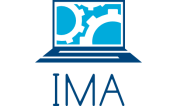 MEETING MINUTES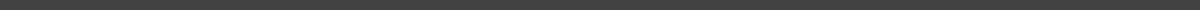 24 OCTOBER 2017 / 7:30 PM / BUSN LOUNGE ATTENDEESTyler, Jenny, Zach, Dani, Alex, MembersAGENDANew BusinessEY is here tonight to talk about opportunities at Cigna for internships and full-time positions!NOTESIMA Updates:Follow us on social media!Check our schedule of events to see what businesses and events we’ll be hostingUpcoming events:IMA Meeting - Nov 7th 7:30 - 8:30pmUpcoming October Workshops:Intro to Predictive Modeling - October 27EYIn the room tonight: Jeff McCabe, Manager - Advisory Services; Chris Bellinzoni, Advisory ServicesEY wants your career with them to be purposeful and meaningful.  “Wanted: builders of a better working world”EY is one of the big 4 accounting firmsDifferent segments of EYAssurance/auditing/taxAdvisoryWhy choose EY?The culture and people are differentGreat level of friendship and trustWhy choose Advisory?It’s growing rapidlyGood launching point for your careerPerfect place for people who enjoy working in collaborative environments.Lots of mentoring and teamworkA closer look at the Advisory Consultant Program (ACP) path:Conversations to fuel your futureReal-time feedbackTurning expectations into aspirationsPromotion to seniorClient experiencestraining Risk Advisor Program (RAP)Risk assuranceInternal auditCyber / Technology Risk ManagementSeeking students with majors in: Accounting, Business Admin, Comp Sci, Data Analytics, Finance, Information Technology, MIS, MathematicsHas a focus on ITA career at EY has real valueEY experiences include different roles, different services, different clients, different cities, industries, instructing, recruiting, community workCapabilities: technical skills, presenting, negotiating, listening, teaming, innovating, influencing, networking, coaching, leadingWhat makes an exceptional Advisory professional?People with an appropriate educationAchievement-oriented self-startersCritical thinkers, problem solvers, team playersPeople with project management, analytical, and technology skillsPeople with a commitment to excellence(They also love UConn people!!)Email our speakers at Jeff.McCabe@ey.com and Chris.Bellinzoni@ey.comNEXT WEEK’S AGENDA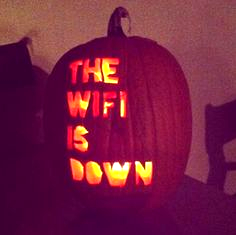 Next week, October 31st, there will be no IMA Meeting.  Have a happy and safe Halloween!